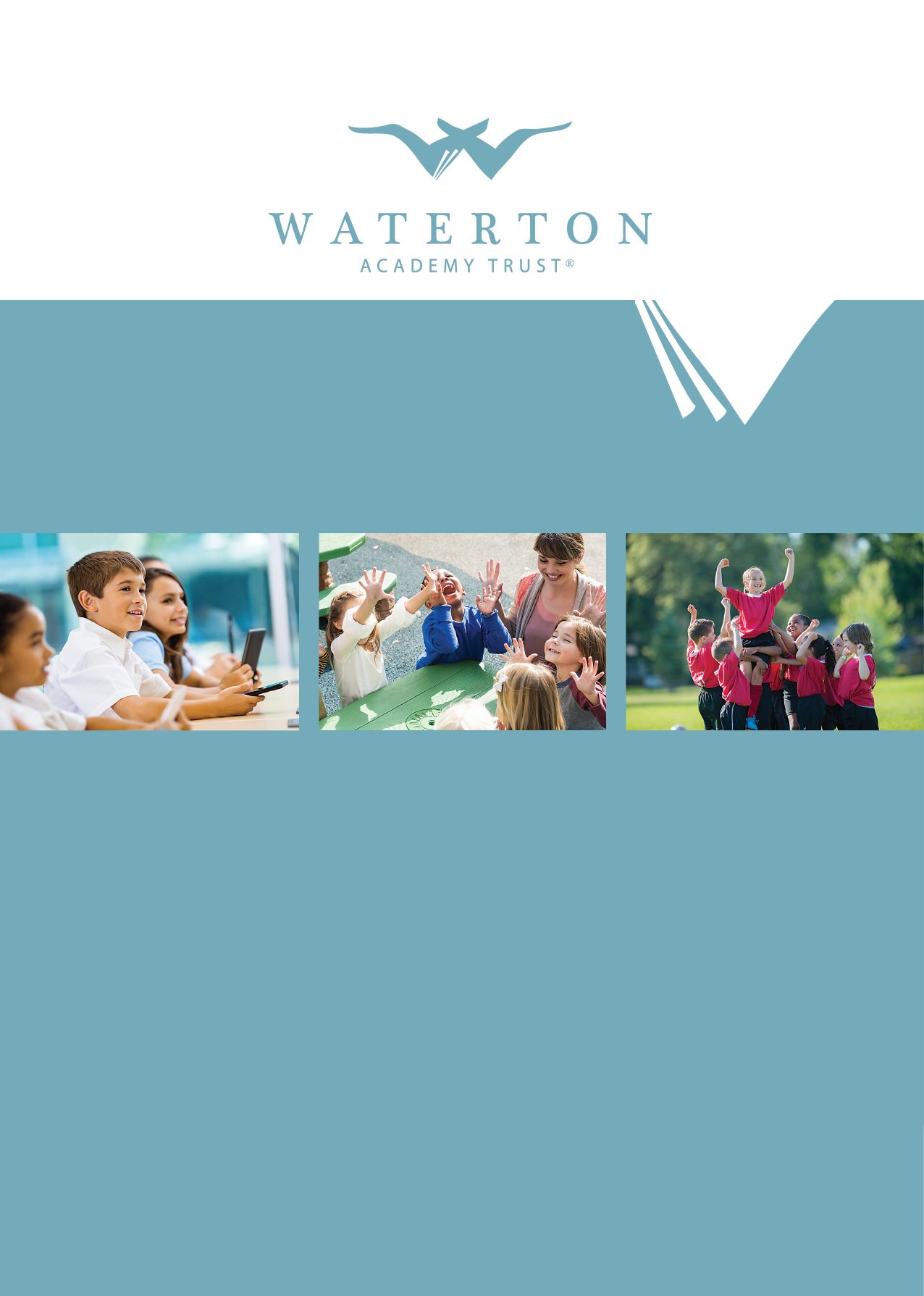 IntroductionThis policy statement should be read in conjunction with the local Child Protection and Safeguarding Policy of each member academy. The responsibility for implementation of the local Child Protection and Safeguarding Policy at each academy is delegated to the Academy Standards Committee (ASC) and headteacher as set out within the Governance Handbook and matters delegated by the Trust Board (TB) and Local Hub Board (LHB) as set out in the Scheme of Delegation.Waterton Academy Trust (the trust) is committed to ensuring the actions we take, keep children safe and protect them from harm in all aspects of their school life. The trust is committed to safeguarding and promoting the welfare of all our pupils. The actions that we take to prevent harm, to promote well-being, to create safe environments, to respond to specific issues and vulnerabilities, all form part of the safeguarding responsibilities of the trust. We recognise our moral and statutory responsibility and make every effort to provide a safe environment underpinned by a culture of openness where both children and adults feel secure, able to talk and believe they are being listened to.The key principles of this statement are as follows:Member academy policies, available on individual academy websites, have been developed to ensure compliance with Section 175 of the Education Act 2002, Section 11 of the Children Act 2004, Working Together to Safeguard Children 2018 and Keeping Children Safe in Education 2023.All member academies follow Department for Education advice ‘what to do if you are worried that a child is being abused 2015’ All member academies follow their local Safeguarding Children Partnership interagency procedures and Information Sharing AgreementAll member academies complete their local Safeguarding Children Partnership Annual Safeguarding Audit (section 175) annually and submit it to the local authority and the Deputy CEO and make it available to the Academy ASC and the trust.All member academies should adopt and adapt the trust Child Protection and Safeguarding model policy, which should be reviewed and approved annually by the ASC. (See appendix 1)Each member academy ASC is responsible for the implementation of the Child Protection and Safeguarding Policy for the academy. This is integral to the headteacher’s report which is tabled at every ASC meeting.Each ASC has a Designated Safeguarding Governor who reports and provides feedback at ASC meetingsThe Designated Safeguarding Governor meets regularly with the Academy’s Designated Safeguarding Lead (DSL) to ensure compliance.The DSL must complete the annual Safeguarding Training.Academies will robustly follow their local authority Escalation Procedure if they have concerns about the management of a case by their Children’s Social Care. This policy works in conjunction with other relevant policies all which safeguard the interests and welfare of children e.g. Safer Recruitment, Anti-Bullying, Whistle Blowing, Health and Safety, Special Educational Needs and Disability.  All policies are reviewed regularly and updated more frequently if national guidance requires.In order to implement this policy successfully every employee must take an active role to support this policy statement and to co-operate fully and support Waterton Academy Trust in its efforts to keep children safeThe effectiveness of this policy statement and arrangements will be reviewed annually.Document DetailDocument DetailDocument DetailDocument DetailDocument NameDocument NameChild Protection and Safeguarding Policy StatementChild Protection and Safeguarding Policy StatementVersionVersion44Effective from:Effective from:1st September 20231st September 2023Approved by:Approved by:Trust BoardTrust BoardApproval meeting reference:Approval meeting reference:7th November7th NovemberNext Review Date:Next Review Date:November 2024November 2024Chief Officer Signature:Chief Officer Signature:D Dickinson, CEO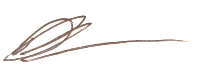 D Dickinson, CEOVersion ControlVersion ControlVersion ControlVersion ControlVersionDateAuthorChange /Reference4July 2023M Bretherton / D DickinsonChange to policy name – now Child Protection and Safeguarding Policy (as per national terminology) Reference to Keeping Children Safe in Education 2023.Addition of: “and submit it to the local authority and the Deputy CEO” with reference to Section 175 annual audit. Addition of: “All member academies should adopt and adapt the trust Child Protection and Safeguarding model policy, which should be reviewed and approved annually by the ASC.” Addition of Appendix 1 – Trust model policy3September 2022D DickinsonReference to Keeping Children Safe in Education 2022 and removal of and ‘sexual violence and sexual harassment between children in schools and colleges 2021’Removal of DSL requirement to complete induction training on annual basis.2September 2021D DickinsonReference to Keeping Children Safe in Education 2021 and departmental guidance ‘what to do if you are worried that a child being abused 2015’ and ‘sexual violence and sexual harassment between children in schools and colleges 2021’11 D DickinsonNew policy